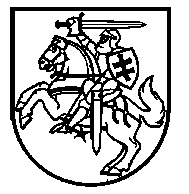 Lietuvos Respublikos VyriausybėnutarimasDĖL LIETUVOS RESPUBLIKOS VYRIAUSYBĖS 2004 M. SPALIO 14 D. NUTARIMO NR. 1290 „DĖL KVALIFIKACIJOS PAŽYMĖJIMŲ ŽEMĖTVARKOS PLANAVIMO DOKUMENTAMS RENGTI IŠDAVIMO, GALIOJIMO SUSTABDYMO, GALIOJIMO SUSTABDYMO PANAIKINIMO IR GALIOJIMO PANAIKINIMO TAISYKLIŲ PATVIRTINIMO“ PAKEITIMO2016 m. rugpjūčio 25 d. Nr. 854VilniusLietuvos Respublikos Vyriausybė nutaria:Pakeisti Lietuvos Respublikos Vyriausybės 2004 m. spalio 14 d. nutarimą Nr. 1290 „Dėl Kvalifikacijos pažymėjimų žemėtvarkos planavimo dokumentams rengti išdavimo, galiojimo sustabdymo, galiojimo sustabdymo panaikinimo ir galiojimo panaikinimo taisyklių patvirtinimo“ ir jį išdėstyti nauja redakcija:„LIETUVOS RESPUBLIKOS VYRIAUSYBĖNUTARIMASDĖL KVALIFIKACIJOS PAŽYMĖJIMŲ ŽEMĖTVARKOS PLANAVIMO DOKUMENTAMS RENGTI IŠDAVIMO, GALIOJIMO SUSTABDYMO, GALIOJIMO SUSTABDYMO PANAIKINIMO IR GALIOJIMO PANAIKINIMO IR PROFESINIŲ ŽINIŲ PATIKRINIMO TESTO ORGANIZAVIMO TAISYKLIŲ PATVIRTINIMOVadovaudamasi Lietuvos Respublikos žemės įstatymo 32 straipsnio 1 dalies 2 punktu ir 41 straipsnio 2, 4, 9 ir 11 dalimis ir Lietuvos Respublikos žemės reformos įstatymo 16 straipsnio 5 ir 7 dalimis, Lietuvos Respublikos Vyriausybė nutaria:1. Patvirtinti Kvalifikacijos pažymėjimų žemėtvarkos planavimo dokumentams rengti išdavimo, galiojimo sustabdymo, galiojimo sustabdymo panaikinimo ir galiojimo panaikinimo ir profesinių žinių patikrinimo testo organizavimo taisykles (pridedama).2. Įgalioti Nacionalinę žemės tarnybą prie Žemės ūkio ministerijos išduoti kvalifikacijos pažymėjimus žemėtvarkos planavimo dokumentams rengti, sustabdyti ar panaikinti jų galiojimą ir tvirtinti kvalifikacijos tobulinimo kursų programas.3. Pavesti Nacionalinei žemės tarnybai prie Žemės ūkio ministerijos nustatyti asmenų, pageidaujančių gauti kvalifikacijos pažymėjimus žemėtvarkos planavimo dokumentams rengti, profesinių žinių patikrinimo egzamino organizavimo tvarką.“Ministras Pirmininkas	Algirdas ButkevičiusŽemės ūkio ministrė	Virginija BaltraitienėPATVIRTINTA
Lietuvos Respublikos Vyriausybės
2004 m. spalio 14 d. nutarimu Nr. 1290
(Lietuvos Respublikos Vyriausybės
2016 m. rugpjūčio 25 d. nutarimo Nr. 854 
redakcija)KVALIFIKACIJOS PAŽYMĖJIMŲ ŽEMĖTVARKOS PLANAVIMO DOKUMENTAMS RENGTI IŠDAVIMO, GALIOJIMO SUSTABDYMO, GALIOJIMO SUSTABDYMO PANAIKINIMO IR GALIOJIMO PANAIKINIMO IR PROFESINIŲ ŽINIŲ PATIKRINIMO TESTO ORGANIZAVIMO TAISYKLĖSI SKYRIUSBENDROSIOS NUOSTATOS1. Kvalifikacijos pažymėjimų žemėtvarkos planavimo dokumentams rengti išdavimo, galiojimo sustabdymo, galiojimo sustabdymo panaikinimo ir galiojimo panaikinimo ir profesinių žinių patikrinimo testo organizavimo taisyklės (toliau – Taisyklės) nustato profesinių žinių, susijusių su žemėtvarkos planavimo dokumentų rengimu, patikrinimo testo organizavimo, taip pat kvalifikacijos pažymėjimų žemėtvarkos planavimo dokumentams rengti (toliau – kvalifikacijos pažymėjimas) išdavimo, galiojimo sustabdymo, galiojimo sustabdymo panaikinimo ir galiojimo panaikinimo tvarką. 2. Kvalifikacijos pažymėjimai išduodami rengti šiuos žemėtvarkos planavimo dokumentus:2.1. žemėtvarkos schemas;2.2. kaimo plėtros žemėtvarkos projektus;2.3. žemės sklypų formavimo ir pertvarkymo projektus;2.4. žemės paėmimo visuomenės poreikiams projektus;2.5. žemės konsolidacijos projektus;2.6. žemės reformos žemėtvarkos projektus.3. Kvalifikacijos pažymėjimas, nurodytas Taisyklių 2.1 papunktyje, išduodamas asmeniui, atitinkančiam Lietuvos Respublikos žemės įstatymo 41 straipsnio 3 dalies 1 punkte nustatytus kvalifikacijos reikalavimus, o Taisyklių 2.2–2.5 papunkčiuose nurodyti kvalifikacijos pažymėjimai išduodami asmeniui, atitinkančiam Lietuvos Respublikos žemės įstatymo 41 straipsnio 3 dalies 2 punkte nustatytus kvalifikacijos reikalavimus.4. Kvalifikacijos pažymėjimas, nurodytas Taisyklių 2.6 papunktyje, išduodamas asmeniui, atitinkančiam Lietuvos Respublikos žemės reformos įstatymo 16 straipsnio 5 dalyje nustatytus kvalifikacijos reikalavimus.5. Asmeniui, pageidaujančiam gauti kvalifikacijos pažymėjimus, suteikiančius teisę rengti kelių rūšių žemėtvarkos planavimo dokumentus, kiekvienos rūšies žemėtvarkos planavimo dokumentams rengti išduodamas atskiras kvalifikacijos pažymėjimas.II SKYRIUSPROFESINIŲ ŽINIŲ PATIKRINIMO TESTAS6. Asmenys, pageidaujantys gauti kvalifikacijos pažymėjimą, privalo išlaikyti atitinkamą profesinių žinių patikrinimo testą.7. Profesinių žinių patikrinimo testų klausimų sąrašas rengiamas kiekvienos rūšies žemėtvarkos planavimo dokumentams atskirai ir skelbiamas Nacionalinės žemės tarnybos prie Žemės ūkio ministerijos (toliau – Nacionalinė žemės tarnyba) tinklalapyje http://www.nzt.lt. Kiekvienas iš jų sudaromas ne mažiau kaip iš 200 klausimų ir keičiamas ne rečiau kaip kartą per metus.8. Profesinių žinių patikrinimo testą ne rečiau kaip kartą per 3 mėnesius organizuoja profesinių žinių patikrinimo komisija (toliau – Komisija), kurios sudėtis tvirtinama Nacionalinės žemės tarnybos direktoriaus įsakymu. Komisija sudaroma ne mažiau kaip iš 8 narių, iš kurių ne mažiau kaip 4 nariai – Nacionalinės žemės tarnybos atstovai. Kiti Komisijos nariai, kurie nėra Nacionalinės žemės tarnybos atstovai, turi turėti aukštąjį technologijos mokslų studijų srities išsilavinimą.9. Profesinių žinių patikrinimo testai kiekvienos rūšies žemėtvarkos planavimo dokumentams sudaromi atskirai. Komisija kiekvienos rūšies žemėtvarkos planavimo dokumentų profesinių žinių patikrinimo testui iš Nacionalinės žemės tarnybos patvirtintų atitinkamų profesinių žinių patikrinimo testų klausimų sąrašų parenka po 50 klausimų, kuriuos Nacionalinės žemės tarnybos direktorius patvirtina. Prie kiekvieno klausimo pateikiami 3 atsakymo variantai, iš kurių tik vienas teisingas.10. Atsakyti į kiekvienos rūšies žemėtvarkos planavimo dokumentų rengimo profesinių žinių patikrinimo testo klausimus skiriama po 60 minučių.11. Profesinių žinių patikrinimo testas išlaikomas, jeigu asmuo teisingai atsako ne mažiau kaip į 40 testo klausimų.12. Profesinių žinių patikrinimo testo neišlaikęs asmuo gali iš naujo laikyti profesinių žinių patikrinimo testą ne anksčiau kaip po 3 mėnesių. 13. Profesinių žinių patikrinimo dieną Komisija surašo Komisijos posėdžio protokolą, kuriame nurodoma posėdžio data, vieta, posėdžio dalyviai, pirmininkas ir sekretorius, kokios rūšies žemėtvarkos planavimo dokumentų rengimo profesinių žinių patikrinimo testas laikytas, Nacionalinės žemės tarnybos direktoriaus įsakymo, kuriuo patvirtinti 50 profesinių žinių patikrinimo testo klausimų, data ir numeris, profesinių žinių patikrinimo testą laikiusių asmenų vardai ir pavardės, gimimo data, profesinių žinių patikrinimo testo rezultatai (nurodomas teisingų atsakymų skaičius). Protokolas surašomas 2 egzemplioriais. Vieną protokolo egzempliorių Komisija ne vėliau kaip per 3 darbo dienas nuo testo laikymo privalo pateikti Nacionalinės žemės tarnybos direktoriui.III SKYRIUSKVALIFIKACIJOS PAŽYMĖJIMŲ IŠDAVIMAS IR KVALIFIKACIJOS TOBULINIMO KURSAI14. Asmuo, pageidaujantis gauti kvalifikacijos pažymėjimą (toliau – asmuo), Nacionalinei žemės tarnybai pateikia:14.1. prašymą išduoti kvalifikacijos pažymėjimą, nurodydamas, kokios rūšies arba kokių rūšių žemėtvarkos planavimo dokumentus jis pageidauja rengti, informaciją pasiteirauti (telefono numerį, elektroninio pašto adresą);14.2. asmens tapatybės patvirtinimo dokumento kopiją, išskyrus tuos atvejus, kai prašymą ir dokumentus elektroninėmis priemonėmis pateikia elektroninės bankininkystės arba elektroninio parašo sistemos naudotojai, atlikę asmens tapatybės nustatymo procedūrą šioje sistemoje;14.3. išsilavinimo patvirtinimo dokumentų kopijas;14.4. darbo patirties patvirtinimo dokumentų kopijas.15. Asmuo, pageidaujantis gauti kvalifikacijos pažymėjimus, suteikiančius teisę rengti kelių rūšių žemėtvarkos planavimo dokumentus, pateikia vieną Taisyklių 14 punkte nurodytų dokumentų egzempliorių.16. Asmuo Taisyklių 14 punkte nurodytus dokumentus gali pateikti Nacionalinei žemės tarnybai per atstumą, elektroninėmis priemonėmis per elektroninių valdžios vartų portalą www.epaslaugos.lt arba tiesiogiai. Jeigu šie dokumentai surašyti kita kalba, turi būti pateiktas vertimas į lietuvių kalbą.17. Nacionalinė žemės tarnyba per 5 darbo dienas nuo prašymo gavimo išsiunčia asmeniui patvirtinimą, kad prašymas gautas, nurodo terminą, per kurį prašymas privalo būti išnagrinėtas, galimas pareiškėjo teisių gynimo priemones, kuriomis galima naudotis, jeigu kiltų ginčų tarp Nacionalinės žemės tarnybos ir asmens, taip pat kad per nustatytą terminą negavus informacijos apie priimtą sprendimą bus laikoma, kad asmeniui kvalifikacijos pažymėjimas išduotas.18. Jeigu asmuo pateikia ne visus Taisyklių 14 punkte nurodytus dokumentus, Nacionalinė žemės tarnyba per 5 darbo dienas nuo prašymo gavimo išsiunčia pareiškėjui pranešimą apie trūkstamus dokumentus.19. Asmuo, pateikęs ne visus Taisyklių 14 punkte nurodytus dokumentus, turi per 10 darbo dienų nuo pranešimo gavimo pateikti trūkstamus dokumentus. Jų nepateikus per nurodytą terminą, Nacionalinė žemės tarnyba per 5 darbo dienas nuo trūkstamų dokumentų pateikimo termino pabaigos priima sprendimą nutraukti prašymo nagrinėjimą, apie tai praneša asmeniui ir nurodo prašymo nagrinėjimo nutraukimo teisinį pagrindą, taip pat grąžina asmeniui prašymą ir pateiktus dokumentus.20. Nacionalinės žemės tarnybos sprendimas dėl kvalifikacijos pažymėjimo išdavimo ar atsisakymo jį išduoti įforminamas Nacionalinės žemės tarnybos direktoriaus įsakymu.21. Kvalifikacijos pažymėjimas išduodamas arba rašytinis motyvuotas atsisakymas jį išduoti pateikiamas ne vėliau kaip per 30 dienų nuo Taisyklių 14 punkte nurodytų visų dokumentų pateikimo. Jeigu pateikti ne visi, nevisiškai arba neteisingai užpildyti dokumentai arba pateikti neteisingi duomenys, 30 darbo dienų terminas skaičiuojamas nuo paskutinio reikiamo dokumento gavimo. Asmenų kvalifikacijos pažymėjimai išduodami per Žemėtvarkos planavimo dokumentų rengėjų, matininkų ir geodezininkų žinybinį registrą (toliau – Registras). Asmenų kvalifikacijos pažymėjimai įsigalioja nuo jų įregistravimo Registre. 22. Nacionalinė žemės tarnyba ne vėliau kaip per 3 darbo dienas nuo sprendimo išduoti kvalifikacijos pažymėjimą priėmimo apie tai praneša asmeniui ir informuoja jį apie galimybę gauti Taisyklių 24 punkte nurodytą pažymą.23. Jeigu į tinkamai kartu su visais kvalifikacijos pažymėjimui išduoti reikalingais dokumentais pateiktą prašymą nepateikiamas rašytinis motyvuotas atsisakymas išduoti kvalifikacijos pažymėjimą, laikoma, kad toks pažymėjimas išduotas. Kvalifikacijos pažymėjimo išdavimo diena laikoma 30 diena nuo prašymo kartu su visais kvalifikacijos pažymėjimui išduoti reikalingais dokumentais tinkamo pateikimo. Asmenų kvalifikacijos pažymėjimai Registre įregistruojami ne vėliau kaip per 3 darbo dienas nuo sprendimo išduoti kvalifikacijos pažymėjimą priėmimo.24. Asmens pageidavimu Nacionalinė žemės tarnyba išduoda pažymą, kuria patvirtinama, kad jam išduotas kvalifikacijos pažymėjimas. Pažymoje nurodomas kvalifikacijos pažymėjimo numeris, išdavimo data ir pagrindas. Asmens prašymu taip pat gali būti išduodamas patvirtinimas apie įrašymą į Registrą.25. Kvalifikacijos pažymėjimas išduodamas neterminuotam laikui.26. Asmuo, gavęs kvalifikacijos pažymėjimą, privalo per Lietuvos Respublikos žemės įstatymo 41 straipsnio 6 dalyje ir Lietuvos Respublikos žemės reformos įstatymo 16 straipsnio 6 dalyje nurodytus terminus tobulinti kvalifikaciją pagal Nacionalinės žemės tarnybos direktoriaus patvirtintas atitinkamų rūšių žemėtvarkos planavimo dokumentų rengimo kvalifikacijos tobulinimo kursų programas. 27. Asmenims, išklausiusiems ne mažiau kaip 20 valandų paskaitų apie atitinkamos rūšies žemėtvarkos planavimo dokumentų rengimą arba kelių rūšių žemėtvarkos planavimo dokumentų rengimą, jeigu kvalifikacijos tobulinimo kursų programa apėmė kelių rūšių žemėtvarkos planavimo dokumentų rengimą, išduodamas kvalifikacijos kursų baigimo pažymėjimas, kurio kopiją per 10 darbo dienų asmenys turi pateikti Nacionalinei žemės tarnybai.IV SKYRIUSKVALIFIKACIJOS PAŽYMĖJIMO GALIOJIMO SUSTABDYMAS, GALIOJIMO SUSTABDYMO PANAIKINIMAS IR GALIOJIMO PANAIKINIMAS28. Kvalifikacijos pažymėjimo galiojimas sustabdomas, galiojimo sustabdymas panaikinamas ir galiojimas panaikinamas Nacionalinės žemės tarnybos direktoriaus sprendimu.29. Jeigu Nacionalinė žemės tarnyba, atlikdama žemėtvarkos planavimo dokumentų valstybinę priežiūrą, nustato, kad kvalifikacijos pažymėjimo turėtojas, rengdamas žemėtvarkos planavimo dokumentus, pažeidė įstatymų, kitų teisės aktų, nustatančių kvalifikacijos pažymėjimų išdavimo, žemėtvarkos planavimo dokumentų rengimo reikalavimus, arba gauna savivaldybių ar valstybės institucijų informaciją ar kitų fizinių, juridinių asmenų arba kitų organizacijų skundų apie kvalifikacijos pažymėjimo turėtojo padarytus pažeidimus ir tai patvirtinančius dokumentus (duomenis), ji praneša apie tai kvalifikacijos pažymėjimo turėtojui ir kartu informuoja, kad kvalifikacijos pažymėjimo turėtojas turi per 20 darbo dienų Nacionalinei žemės tarnybai pateikti paaiškinimus, dokumentus ir duomenis, kurių reikia informacijai apie jo galbūt padarytus pažeidimus ištirti.30. Išnagrinėjusi gautus paaiškinimus, dokumentus (duomenis) ir nustačiusi, kad kvalifikacijos pažymėjimo turėtojas pažeidė įstatymų, kitų teisės aktų reikalavimus, Nacionalinė žemės tarnyba, atsižvelgdama į pažeidimo pobūdį ir jo padarinius, imasi atitinkamai Lietuvos Respublikos žemės įstatymo 41 straipsnio 7 ir 10 dalyse nustatytų veiksmų. Nacionalinės žemės tarnybos sprendimas panaikinti, sustabdyti geodezininko kvalifikacijos pažymėjimo galiojimą, panaikinti galiojimo sustabdymą ar panaikinti galiojimą įforminamas Nacionalinės žemės tarnybos direktoriaus įsakymu.31. Išvadą dėl kvalifikacijos pažymėjimo galiojimo sustabdymo arba galiojimo panaikinimo, išskyrus Lietuvos Respublikos žemės įstatymo 41 straipsnio 10 dalies 8 ir 9 punktuose nurodytus atvejus, rengia ir Nacionalinės žemės tarnybos direktoriui teikia Nacionalinės žemės tarnybos direktoriaus sprendimu sudaryta komisija.32. Ne vėliau kaip per 5 darbo dienas nuo Lietuvos Respublikos žemės įstatymo 41 straipsnio 10 dalies 8 ir 9 punktuose nurodytos informacijos gavimo priimamas sprendimas panaikinti kvalifikacijos pažymėjimo galiojimą.33. Kvalifikacijos pažymėjimo turėtojas, išskyrus Lietuvos Respublikos žemės įstatymo 41 straipsnio 10 dalies 9 punkte nurodytą atvejį, su priimtu Nacionalinės žemės tarnybos direktoriaus sprendimu sustabdyti arba panaikinti kvalifikacijos pažymėjimo galiojimą raštu supažindinamas ne vėliau kaip per 3 darbo dienas nuo sprendimo priėmimo. 34. Nacionalinė žemės tarnyba, įspėjusi kvalifikacijos pažymėjimo turėtoją apie nustatytus pažeidimus ar sustabdžiusi arba panaikinusi kvalifikacijos pažymėjimo galiojimą, raštu informuoja apie tai skundą arba informaciją apie kvalifikacijos pažymėjimo turėtojo veiklos pažeidimus ir tai patvirtinančius dokumentus pateikusį fizinį ar juridinį asmenį, savivaldybę ar valstybės instituciją.35. Kvalifikacijos pažymėjimo turėtojas, pašalinęs pažeidimus, dėl kurių sustabdytas kvalifikacijos pažymėjimo galiojimas, Taisyklių 16 punkte nurodytais būdais pateikia Nacionalinei žemės tarnybai dokumentus, įrodančius, kad šie pažeidimai pašalinti, arba jų kopijas.36. Priėmus sprendimą įspėti kvalifikacijos pažymėjimo turėtoją, sustabdyti kvalifikacijos pažymėjimo galiojimą, panaikinti galiojimo sustabdymą ir panaikinti galiojimą, padaroma atitinkama žyma Registre. 37. Nacionalinės žemės tarnybos pranešimai ir sprendimai dėl kvalifikacijos pažymėjimo išdavimo ar atsisakymo jį išduoti, jo galiojimo sustabdymo, galiojimo sustabdymo panaikinimo, galiojimo panaikinimo gali būti teikiami asmeniui tiesiogiai ar elektroninėmis priemonėmis per elektroninių valdžios vartų portalą www.epaslaugos.lt.V SKYRIUSBAIGIAMOSIOS NUOSTATOS38. Nacionalinė žemės tarnyba tvarko kvalifikacijos pažymėjimų apskaitą, tai yra Registre kaupia ir saugo informaciją apie asmenis, kuriems išduoti kvalifikacijos pažymėjimai. Informacija apie kvalifikacijos pažymėjimų išdavimą, galiojimo sustabdymą, galiojimo sustabdymo panaikinimą ir galiojimo panaikinimą taip pat skelbiama Licencijų informacinėje sistemoje.39. Asmenų, turinčių kvalifikacijos pažymėjimą ir galiojančias nuobaudas, sąrašas skelbiamas Nacionalinės žemės tarnybos interneto svetainėje. 40. Nacionalinė žemės tarnyba informaciją į valstybės įmonės Registrų centro sukurtą ir administruojamą valstybės informacinę sistemą, skirtą duomenims ir informacijai apie ūkio subjektams išduotas licencijas tvarkyti vienoje vietoje, teikia vadovaudamasi Lietuvos Respublikos Vyriausybės 2012 m. liepos 18 d. nutarimu Nr. 937 „Dėl Licencijavimo pagrindų aprašo patvirtinimo“.––––––––––––––––––––